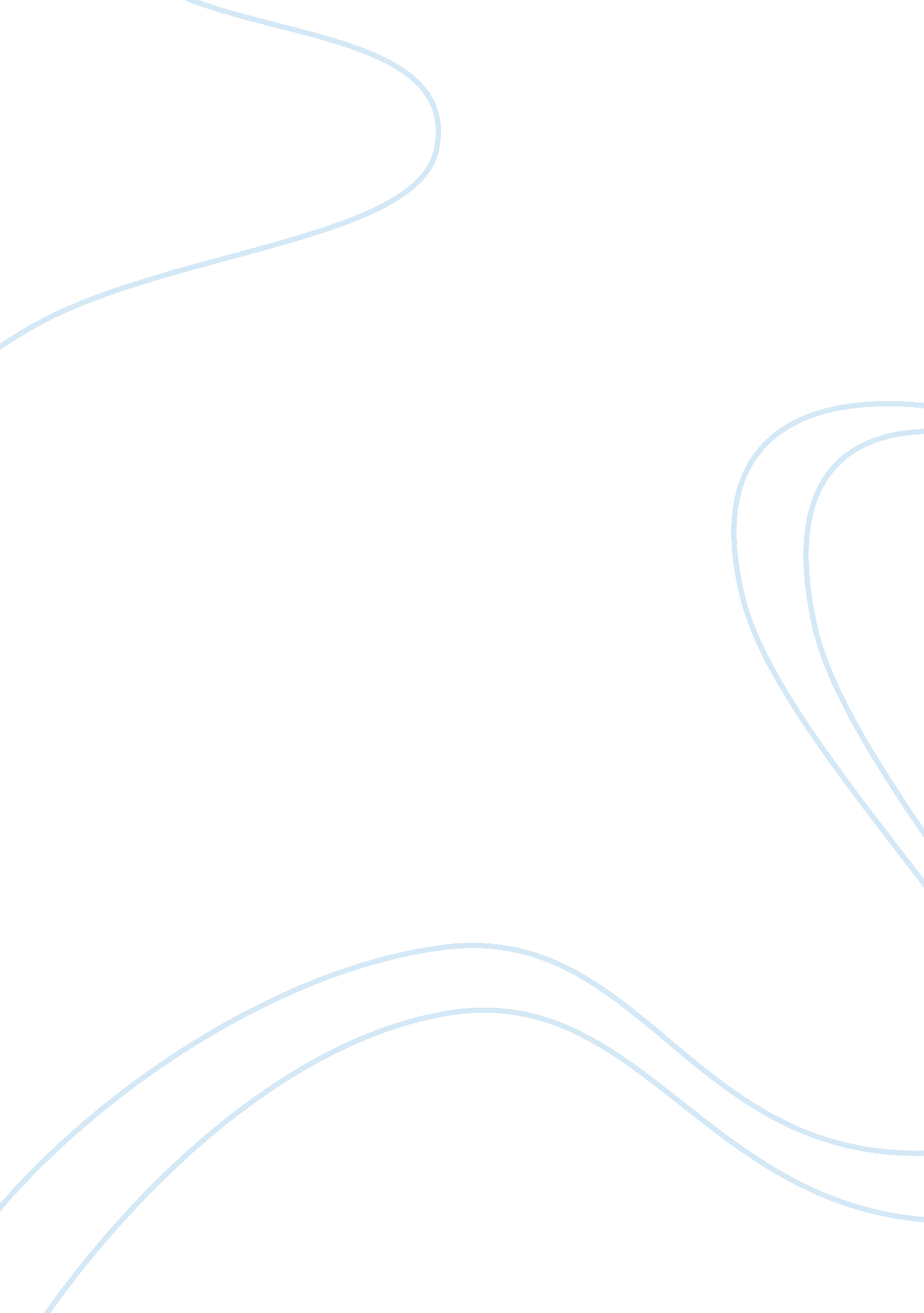 My best gift essay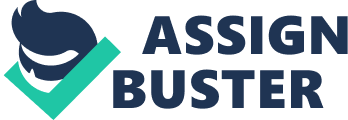 Gift is an object which is given freely without anticipating anything to the nearest and Dearest on peculiar juncture as a item of Expressing their gratitude. love and friendly relationship. Gifts will be remembered for longer clip or life clip. Some of the common occasions are Birth Day. Marriage. Anniversaries. Festivals. Personal Celebrations etc. . Anterior to Summer Vacation. My Ma and Dad have promised me that they will acquire some surprise gift for me. Around the same clip. My ma was looking for replacing her 2 twelvemonth old Mobile. They started looking for a simple Mobile to accommodate her demands chiefly to have and to name when needed. At the same clip my summer holiday started. My Ma and Dad took me to Samsung Exclusive salesroom. after looking at the standard 1s. they started looking at Smart phones. You know they took “ Samsung Galaxy” . My ma Said it is excessively expensive and was non in Need. But My pa said. It’s for Sathvick with footings and conditions that this summer he uses as Gaming Console and You use as a Telephone. It was a Big Surprise Gift of this Summer. Samsung Galaxy was my gift. I like it the most because of its Look and experience. Awesome characteristics. It has Touch Screen. Fantastic Camera with Video entering. Excellent Music Player. FM. Bundle of Wonderful Apps and Marvelous Gaming Box. We besides got many Paid games. I played games like Temple Run 1 and 2. Fruit Ninja. Piano Perfect and other head boggling games. Most of my vacations were spent with the Galaxy Mobile. 